SEQUENCE 1 : Les théories du complotPourquoi sont-elles aussi efficaces ?La méthode conspirationnisteComment diffuser un faux document conspirationniste ?L’esprit conspirationnisteQuels sont les codes du genre conspirationniste ?Les adeptes du soupçonComment le doute s’immisce-t-il dans l’esprit des Internautes ?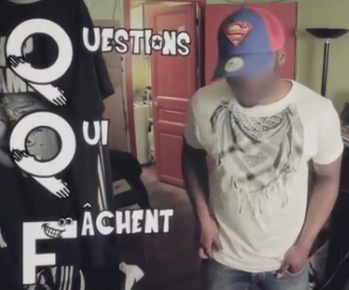 Visionnez la vidéo et complétez le tableauA vos armes Internautes !Comment démonter les théories du complot ?« Petite méthode pour démonter une théorie du complot » (1 minute et 15 secondes) - http://www.dailymotion.com/video/x3ldjd4Interrogeons-nous sur la forme de la vidéoInterrogeons-nous sur la forme de la vidéoConnaît-on l’identité du locuteur ?Où se situe le lieu du tournage ?Connaît-on l’adresse exacte ?Quel est son nom de scène ?A qui cherche-t-il à ressembler ?Que produit-il ?Quel format vidéo utilise-t-il ?Quelle est la cible de ces vidéos ?Quels accessoires (aspect extérieur) utilise-t-il pour être convaincant ?Existe-t-il une musique d’ambiance ? D’après vous, quelle est sa fonction ?Interrogeons-nous sur le fond de la vidéoInterrogeons-nous sur le fond de la vidéoQuel est le nom de la série ?Quel est le thème du film ?Quels pronoms personnels utilise-t-il pour s’adresser aux Internaute s? Pourquoi ?Que cherche-t-il à dénoncer ?Sur quel thème le Débrancheur travaille-t-il ?Quels supports utilise-t-il pour y parvenir ?Qui sont accusés d’avoir financé le nazisme ?Sur quel(s) détail(s) la théorie focalise-t-elle ?Quelle thèse le Débrancheur met-il en avant ?Que sous-entend-elle ?A l’issue du film, le Débrancheur pose des questions. Combien ?Vous apporte-t-il des réponses ?D’après vous, quel est l’intérêt de poser des questions sans réponse ?Interrogeons-nous sur les entretiens Interrogeons-nous sur les entretiens Journaliste-DébrancheurJournaliste-DébrancheurQuel statut le Débrancheur revendique-t-il ?Pose-t-il des questions ?Répond-il clairement à ses questions ?Suggère-t-il une piste de réponse ?Laquelle ?D’après vous, le Débrancheur est-il un Historien (spécialiste de l’Histoire) ?Pouvons-nous lui porter crédit ?Journaliste-SociologueJournaliste-SociologueD’après Gérald Bronner, le discours du Débrancheur fait-il partie des discours conspirationnistes ?Pensez-vous que les discours conspirationnistes soient dangereux ?